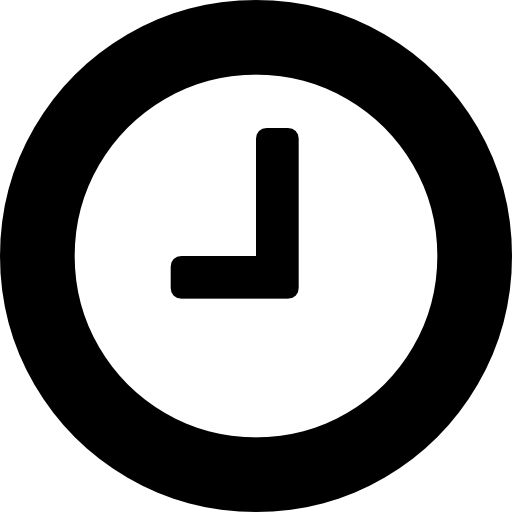 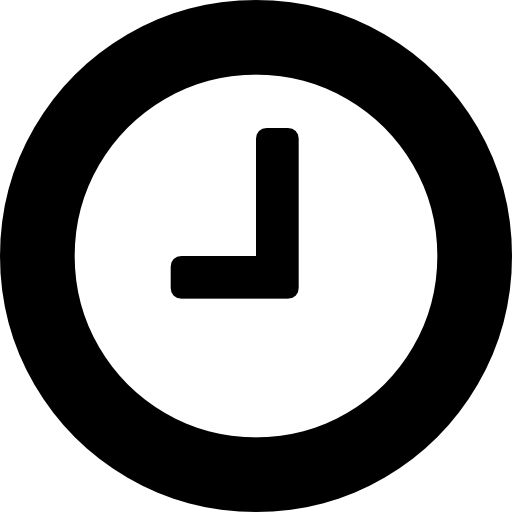 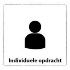 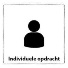 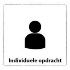 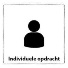 Tekening op schaalEen tekening op schaal is een verkleining van de werkelijkheid. Het onderwerp dat je tekent  past natuurlijk niet in zijn geheel op papier, dus moet je de maten met een factor verkleinen. Je kan bijvoorbeeld een schaal 1:50 gebruiken voor een ontwerp.  Dat betekent dat elke Centimeter op papier in werkelijkheid 50 Centimeter is.Omrekenen vinden sommigen wel eens lastig. Vandaar deze omreken-truc.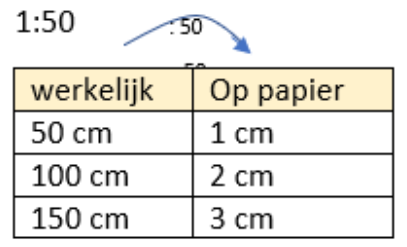 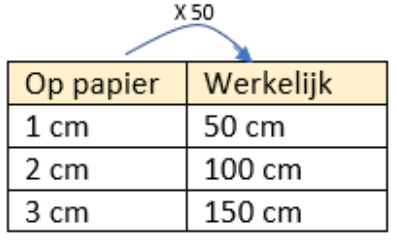 De opdracht:Maak een 2-tal. Samen ga je de opdracht uitvoeren. Let op dit geldt voor het meten. De tekening maak je zelf. (individueel)Je krijgt een object of ruimte toegewezen van de docent.Neem een rolmaat/meetband, een blanco A-4 papiertje en een pen. Je kunt dan tijdens het meten een notitie maken.Maak een schets van het object/ruimte inclusief alle details.Meet samen het toegewezen object op en schrijf de echte maten op. LET OP! Meet ieder detail op.Schrijf de echte maten overzichtelijk in de schets.Bepaal met behulp van een deling hoeveel keer het object/ruimte verkleind moet worden zodat het op een A-3 past. Dit getal is de schaal.Rond de schaal naar boven af. Kies daarvoor uit 1:10, 1:25, 1:50, 1:100, 1:200 of 1:500.Reken alle maten omWerk de tekening netjes uit. LET OP! Het maken van de tekening is individueel. Vermeld duidelijk jou naam en de schaal.Maak een foto van de tekening en lever deze in via: Elo opdrachten  Inleverpunt VGSO. 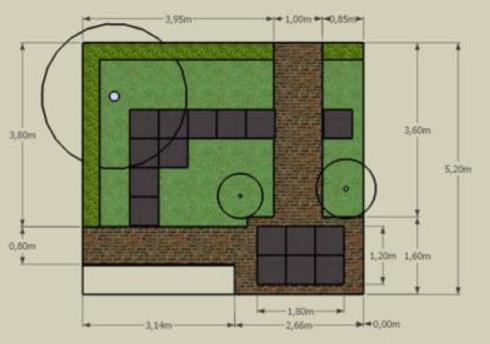 Dit heb je nodig:Object om te tekenenLiniaalPotloodRekenmachineA3 papier voor tekeningSchrijfondergrond met clipA4 papier voor notitiesDit leer je:OpmetenDe schaal bepalenOmrekenen op basis van de schaalTekenen op schaalDit ga je doen: (aan de slag)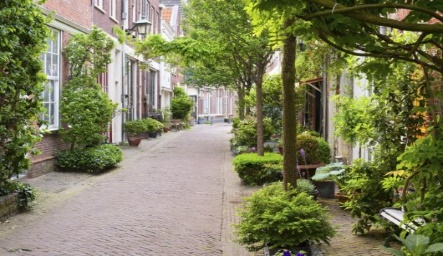 Je krijgt een object van de docentJe meet het object opJe tekent het object op papier in een door jou zelf uitgekozen schaal.Dit ga je doen: (aan de slag)Je krijgt een object van de docentJe meet het object opJe tekent het object op papier in een door jou zelf uitgekozen schaal.Dit ga je doen: (aan de slag)Je krijgt een object van de docentJe meet het object opJe tekent het object op papier in een door jou zelf uitgekozen schaal.Dit lever je in:Een foto van de tekening via Elo opdrachten  Inleverpunt VGSODit lever je in:Een foto van de tekening via Elo opdrachten  Inleverpunt VGSODit lever je in:Een foto van de tekening via Elo opdrachten  Inleverpunt VGSO